Прва	нишка	гимназија	„Стеван Сремац”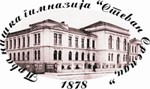 ТАКМИЧЕЊЕ У БЕСЕДНИШТВУЈер, приповедач и његово дело не служе ничему ако на један или други начин не служе човеку и човечностиНАПОМЕНА:Попуњени пријавни лист послати на адресу besednistvo2022@sremac.edu.rs са назнаком пријава за  такмичење у беседништву 2022. и Вашим именом и презименом у теми поруке.Приложени говор је радна верзија говора која може бити дорађена, али основна идеја говора мора остати иста. Учесници такмичења који уђу у финале имаће довољно времена за завршно писање и припрему презентовања говора уз помоћ својих професора.Име и презиме:Датум рођења:Школа:Електронска пошта:Број телефона:Мотив за учешће на овом такмичењу:Ваш говор: